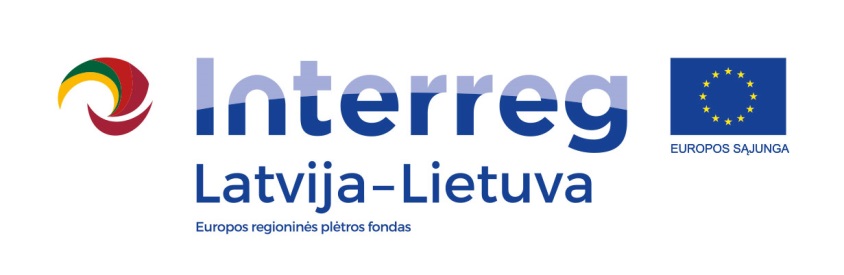 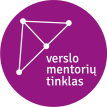  Mokymai mentoriamsDIENOTVARKĖVieta:                                               Taikos 19, Rokiškis LT-42114Data:                                                Rugsėjo 10 d.Mokymo kalba:                             Lietuvių kalba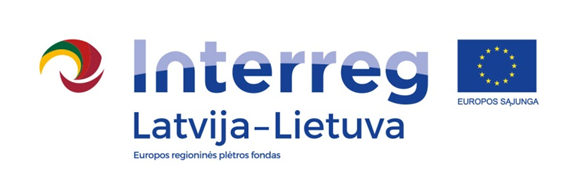 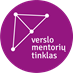 Mokymai mentoriamsDIENOTVARKĖVieta:                                               Taikos 19, Rokiškis LT-42114Data:                                                Rugsėjo 11 d.Mokymo kalba:                              Lietuvių kalba2014–2020 m. Interreg V-A Latvijos ir Lietuvos programaVerslo paramos sistemos kūrimas ir prieinamumas Žiemgaloje, Kuržemėje ir Šiaurės Lietuvoje, LLI-131(BUSINESS SUPPORT)Pirmadienis,Rugsėjo 10 d.09:45 – 10:00  Registracija/kava10:00 – 10:30Susipažinimas10:30 – 11:30  Mentorių tinklo koncepcija, skirtumai tarp mentoriaus ir ugdomojo vadovo (koučerio)11:30 – 11:45Kavos pertrauka11:45 – 13:00  Sėkmingos mentorystės procesas/ Buvusių menotių pavyzdžiai13:00 – 14:00Pietų pertrauka14:00 – 15:45 Motyvacija tapti mentoriumi/ dalyvių lūkesčiai15:45 – 16:30Diskusijos/klausimai2014–2020 m. Interreg V-A Latvijos ir Lietuvos programaVerslo paramos sistemos kūrimas ir prieinamumas Žiemgaloje, Kuržemėje ir Šiaurės Lietuvoje, LLI-131(BUSINESS SUPPORT)Antradienis,Rugsėjo 11 d.9:00 – 9:20 Registracija/kava9:20 – 10:00Praėjusios dienos refleksija10:00 – 11:15 Nuoseklumo ratas. Būtina erdvė (vital space)11:15 – 11:30Kavos pertrauka11:30 –13:00Konstruktyvūs modeliai. Gynybiniai modeliai13:00 – 14:00Pietų pertrauka14:00 – 15:15 15:15 – 16:00 Mokymo metodai: kortelių metodas/ gero pokalbio metodasDalyvių praktiniai užsiėmimai16:00 – 16:50  Klausimai / Vertinimai/aptarimas